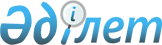 О внесении изменения в приказ исполняющего обязанности Министра экологии, геологии и природных ресурсов Республики Казахстан от 28 декабря 2021 года № 508 "Об утверждении правил управления коммунальными отходами"Приказ Министра экологии и природных ресурсов Республики Казахстан от 6 ноября 2023 года № 302. Зарегистрирован в Министерстве юстиции Республики Казахстан 6 ноября 2023 года № 33607      ПРИКАЗЫВАЮ:       1. Внести в приказ исполняющего обязанности Министра экологии, геологии и природных ресурсов Республики Казахстан от 28 декабря 2021 года № 508 "Об утверждении правил управления коммунальными отходами" (зарегистрирован в Реестре государственной регистрации нормативных правовых актов за № 26341) следующее изменение:       Правила управления коммунальными отходами, утвержденные указанным приказом, изложить в новой редакции согласно приложению к настоящему приказу.      2. Департаменту управления отходами Министерства экологии и природных ресурсов Республики Казахстан в установленном законодательством Республики Казахстан порядке обеспечить:      1) государственную регистрацию настоящего приказа в Министерстве юстиции Республики Казахстан;      2) размещение настоящего приказа на интернет-ресурсе Министерства экологии и природных ресурсов Республики Казахстан;      3) в течение десяти рабочих дней после государственной регистрации настоящего приказа представление в Юридический департамент Министерства экологии и природных ресурсов Республики Казахстан сведений об исполнении мероприятий, предусмотренных подпунктами 1) и 2) настоящего пункта.      3. Контроль за исполнением настоящего приказа возложить на курирующего вице-министра экологии и природных ресурсов Республики Казахстан.      4. Настоящий приказ вводится в действие по истечении десяти календарных дней после его официального опубликования.      "СОГЛАСОВАН"Агентство по защитеи развитию конкуренцииРеспублики Казахстан      "СОГЛАСОВАН"Министерство здравоохраненияРеспублики Казахстан      "СОГЛАСОВАН"Министерство финансовРеспублики Казахстан      "СОГЛАСОВАН"Министерство национальной экономикиРеспублики Казахстан      "СОГЛАСОВАН"Министерство промышленности и строительствоРеспублики Казахстан Правила управления коммунальными отходами Глава 1. Общие положения       1. Настоящие Правила управления коммунальными отходами (далее – Правила) разработаны в соответствии с подпунктом 1) пункта 2 статьи 365 Экологического кодекса Республики Казахстан (далее – Кодекс) и определяют порядок управления коммунальными отходами.      2. В настоящих Правилах применяются следующие определения:      1) коммунальными отходами являются следующие отходы потребления: смешанные отходы и раздельно собранные отходы домашних хозяйств, включая, помимо прочего, бумагу и картон, стекло, металлы, пластмассы, органические отходы, древесину, текстиль, упаковку, использованные электрическое и электронное оборудование, батареи и аккумуляторы;      смешанные отходы и раздельно собранные отходы из других источников, если такие отходы по своему характеру и составу сходны с отходами домашних хозяйств.      Коммунальные отходы не включают отходы производства, сельского хозяйства, лесного хозяйства, рыболовства, септиков и канализационной сети, а также от очистных сооружений, включая осадок сточных вод, вышедшие из эксплуатации транспортные средства или отходы строительства;      2) твердые бытовые отходы – коммунальные отходы в твердой форме;      3) отходы потребления – отходы, образующиеся в результате жизнедеятельности человека, полностью или частично утратившие свои потребительские свойства продукты и (или) изделия, их упаковка и иные вещества или их остатки, срок годности либо эксплуатации которых истек независимо от их агрегатного состояния, а также от которых собственник самостоятельно физически избавился, либо документально перевел в разряд отходов потребления;      4) контейнерные площадки – специальные площадки для накопления коммунальных отходов, на которых размещаются контейнеры для сбора коммунальных отходов, с наличием подъездных путей для специализированного транспорта, осуществляющего транспортировку коммунальных отходов;      5) специализированные организации – индивидуальные предприниматели или юридические лица, осуществляющие деятельность по сбору, сортировке, транспортировке, восстановлению и (или) удалению коммунальных отходов. Глава 2. Порядок управления коммунальными отходами       3. В соответствии со статьей 327 Кодекса специализированные организации обязаны выполнять соответствующие операции таким образом, чтобы не создавать угрозу причинения вреда жизни и (или) здоровью людей, экологического ущерба, и, в частности, без:      1) риска для вод, в том числе подземных, атмосферного воздуха, почв, животного и растительного мира;      2) отрицательного влияния на ландшафты и особо охраняемые природные территории.      4. Местные исполнительные органы районов, городов районного и областного значения, городов республиканского значения, столицы (далее – МИО) организуют централизованную систему сбора твердых бытовых отходов (далее – ТБО) посредством проведения конкурса (тендера) по определению участников рынка ТБО, осуществляющих сбор и транспортировку ТБО (далее – конкурс (тендер), в соответствии с Кодексом и настоящих Правил.       5. Раздельный сбор коммунальных отходов осуществляется в соответствии с Требованиями к раздельному сбору отходов, в том числе к видам или группам (совокупности видов) отходов, подлежащих обязательному раздельному сбору с учетом технической, экономической и экологической целесообразности, утвержденными приказом исполняющего обязанности Министра экологии, геологии и природных ресурсов Республики Казахстан от 2 декабря 2021 года № 482 (зарегистрирован в Реестре государственной регистрации нормативных правовых актов за № 25595).      6. Раздельный сбор осуществляется по следующим фракциям:      1) "сухая" (бумага, картон, металл, пластик и стекло);      2) "мокрая" (пищевые отходы, органика и иное).      7. Сбор "сухой" фракции отходов может осуществляться путем организации стационарных и мобильных пунктов приема отходов, в том числе через автоматические устройства для приема отходов или путем размещения контейнеров для раздельного сбора на контейнерных площадках для сбора ТБО.      8. Вывоз коммунальных отходов осуществляется по графику.       Для минимизации затрат на транспортировку коммунальных отходов принимается минимальная частота вывоза отходов, соответствующая при этом установленным санитарным и природоохранным требованиям.       При установлении частоты вывоза следует принимать во внимание объемы образования коммунальных отходов, их морфологический состав, тип и количество применяемых для сбора контейнеров (при сборе посредством контейнеров).      Система вывоза коммунальных отходов выстраивается с целью минимизации потребления топлива, включая, но не ограничиваясь, следующее:      1) маршруты движения транспортных средств разрабатываются с учетом минимизации расстояний и задержек в пути;      2) транспортные средства регулярно проходят техническое обслуживание, давление в шинах поддерживается на рекомендуемом уровне, а оборудование для прессования отходов регулярно обслуживается.      9. Если коммунальные отходы собираются раздельно, для каждой категории (фракции) отходов определяется своя периодичность вывоза.       10. В соответствии с пунктом 6 статьи 365 Кодекса опасные составляющие коммунальных отходов (электронное и электрическое оборудование, ртутьсодержащие отходы, батарейки, аккумуляторы и прочие опасные компоненты) должны собираться раздельно и передаваться на восстановление специализированным организациям.       Согласно пункту 1 статьи 336 Кодекса специализированные организации для выполнения работ (оказания услуг) по переработке, обезвреживанию, утилизации и (или) уничтожению опасных отходов получают лицензию на выполнение работ и оказание услуг в области охраны окружающей среды по соответствующему подвиду деятельности.      11. Персонал, задействованный при сборе коммунальных отходов, проходит инструктаж и обучение по безопасному обращению с контейнерами и коммунальными отходами, а также по правильной эксплуатации оборудования для сбора коммунальных отходов.      Также персонал обеспечивается средствами индивидуальной защиты (перчатки, специализированная одежда, защитные очки, обувь, и при необходимости респираторы) в соответствии с требованиями по охране труда.       12. В соответствии с пунктом 4 статьи 368 Кодекса субъекты предпринимательства, осуществляющие деятельность по транспортировке ТБО, при оказании соответствующих услуг соблюдают следующее:      1) использовать специально оборудованные транспортные средства, предназначенные для транспортировки ТБО;      2) оборудовать транспортные средства, указанные в подпункте 1) настоящего пункта, спутниковыми навигационными системами, подключенными к информационной системе "Национальный банк данных о состоянии окружающей среды и природных ресурсов Республики Казахстан", и поддерживать эти системы постоянно в рабочем состоянии;      3) заключать договоры с собственниками ТБО;      4) соблюдать требования действующего законодательства Республики Казахстан.       13. Данные спутниковых навигационных систем по отслеживанию движения транспортных средств, осуществляющих вывоз ТБО, включаются в подраздел информационной системы "Национальный банк данных о состоянии окружающей среды и природных ресурсов Республики Казахстан", организуемый уполномоченным органом в области охраны окружающей среды в соответствии с пунктом 3 статьи 368 Кодекса.       14. Требования к транспортировке ТБО, окраске, снабжению специальными отличительными знаками и оборудованию транспортных средств, а также к погрузочно-разгрузочным работам устанавливаются национальными стандартами Республики Казахстан, включенными в перечень, утвержденный уполномоченным органом в области охраны окружающей среды в соответствии с пунктом 5 статьи 368 Кодекса.        15. В соответствии с пунктом 6 статьи 367 Кодекса при самостоятельном вывозе коммунальных отходов юридические лица и индивидуальные предприниматели обязаны соблюдать требования Кодекса, а также заключить договоры с субъектами предпринимательства, осуществляющими переработку и (или) захоронение коммунальных отходов.       16. В соответствии с пунктом 7 статьи 367 Кодекса субъекты предпринимательства, осуществляющие сбор и транспортировку ТБО, или собственник отходов, осуществляющий самостоятельный вывоз ТБО, обеспечивают доставку таких отходов субъектам предпринимательства, осуществляющим восстановление ТБО.      17. При транспортировании коммунальных отходов не допускается их уплотнение сверх предельно допустимого значения уплотнения, установленного договором на оказание услуг по сбору и транспортировке коммунальных отходов.       18. Физическим и юридическим лицам, осуществляющим строительство и (или) ремонт недвижимых объектов, необходимо производить самостоятельный вывоз строительных и крупногабаритных отходов в специальные отведенные места.       19. МИО проводят информационные кампании для населения по осведомлению о рациональной системе сбора, утилизации и переработки коммунальных отходов, включая раздельный сбор вторичных ресурсов (сырья), предотвращение несанкционированного сжигания компонентов коммунальных отходов (бумага, пластик, органические отходы и другое) и внедрения компостирования органических отходов в секторе индивидуальной жилой застройки (частный сектор).      20. МИО выделяют земельные участки под строительство и (или) размещение объектов по управлению коммунальными отходами, в том числе для обустройства контейнерных площадок и пунктов приема вторичного сырья, и обеспечивают оформление границ земельных участков.      21. МИО осуществляют контроль за деятельностью физических и юридических лиц в области обращения с коммунальными отходами в пределах соответствующей территории.      22. При выборе технологий управления коммунальными отходами приоритетными являются технологии, обеспечивающие получение конечного продукта вторичного сырья, доступного для применения в технологических процессах в качестве исходного сырья или добавки к основному сырью.      23. При выборе технологий обработки коммунальных отходов приоритетными являются технологии автоматизированной сортировки коммунальных отходов.      24. При осуществлении вспомогательных операции при управлении коммунальными отходами необходимо обеспечить извлечение из них опасных составляющих коммунальных отходов (электронное и электрическое оборудование, ртутьсодержащие отходы, батарейки, аккумуляторы и прочие опасные компоненты с целью исключения их попадания в новую продукцию, на объекты захоронения и (или) сжигания коммунальных отходов.      25. Управление отдельными видами коммунальных отходов:      1) управление отходами бумаги и картона:      при сборе отходов бумаги и картона необходимо предотвратить попадание в них пластичных смазок, органических растворителей, жиров, лаков, красок, эмульсий, химических веществ и загрязнений;      помещения для накопления отходов бумаги и картона обеспечиваются влагонепроницаемостью и исключением атмосферного воздействия;       отходы бумаги и картона транспортируют всеми видами транспорта;       восстановление отходов бумаги и картона осуществляется физическими, химическими и другими способами для производства новых изделий (бумаги и картона, эковаты, строительных материалов).      2) управление отходами пластика:       отходы пластика следует хранить в крытых помещениях или на открытом воздухе на изолированном полу. При накоплении отходов пластика под открытым небом обеспечивается их защита от несанкционированного доступа, загрязнения или порчи вследствие погодных условий с помощью изолирующей пленки;       отходы пластика транспортируются всеми видами транспорта;      восстановление отходов пластика осуществляются специализированными организациями с применением технологий и оборудования, которые обеспечивают экологическую безопасность технологических процессов;      3) управление отходами стеклянной тары:      на площадке для накопления не размещаются материалы и вещества, загрязняющие отходы стеклянной тары (кислоты, щелочи, соли, органические растворители, краски, лаки, строительные растворы и другие);      отходы стеклянной тары транспортируются любыми видами транспорта с принятием мер, направленных на исключение повреждения;      при транспортировке, погрузке и выгрузке отходов стеклянной тары следует принимать меры, обеспечивающие их сохранность, защиту от механических воздействий.      Восстановление отходов стеклянной тары осуществляется с условием соблюдения требований безопасности для окружающей среды:      подготовка отходов стеклянной тары для повторного использования (сортировка, мойка, обработка);      механическими и термическими методами с производством новой продукции (стекловата, стеклянная тара, стекловолокно, плитки);      4) управление ртутьсодержащими отходами:       обращение с ртутьсодержащими отходами регламентируется в соответствии с национальными стандартами Республики Казахстан, включенными в перечень, утвержденный уполномоченным органом в области охраны окружающей среды в соответствии с пунктом 1 статьи 380 Кодекса;       сбор и накопление ртутьсодержащих отходов производится в специально оборудованных контейнерах для сбора ртутьсодержащих отходов соответствии с национальными стандартами Республики Казахстан, включенными в перечень, утвержденный уполномоченным органом в области охраны окружающей среды в соответствии с пунктом 1 статьи 380 Кодекса;      индивидуальный предприниматель или юридическое лицо независимо от формы собственности и ведомственной принадлежности, как собственник ртутьсодержащих отходов при выборе специализированного предприятия обеспечивает исключение санитарно-эпидемиологических и экологических рисков при транспортировке, путем обеспечения минимального перемещения отходов от источника их образования к месту переработки;       специализированные организации по переработке (демеркуризации) ртутьсодержащих отходов должны иметь лицензию на выполнение работ и оказание услуг в области охраны окружающей среды в соответствии со статьей 336 Кодекса;       лампы, не содержащие ртуть, подлежат раздельному сбору и переработке наравне с ртутьсодержащими лампами в связи с нахождением в их конструкции опасных составляющих и запретом на прием стекла и пластика на полигоны захоронения отходов в соответствии с подпунктами 10), 12), 13) и 14) пункта 1 статьи 351 Кодекса.      26. Конкурс (тендер) проводится в следующих случаях:      1) окончания срока действия действующего договора на осуществление сбора и транспортировки ТБО, в том числе договора государственно-частного партнерства.      В случае проведения конкурса (тендера) из-за окончания срока действия действующего договора на осуществление сбора и транспортировки ТБО, конкурс (тендер) проводится не менее чем за 60 (шестьдесят) календарных дней до окончания срока заключенного договора.      2) досрочного расторжения договора на осуществление сбора и транспортировки ТБО, в том числе договора государственно-частного партнерства, в случае нарушения законодательства Республики Казахстан;      3) при отсутствии действующего договора на осуществление сбора и транспортировки ТБО, в том числе договора государственно-частного партнерства.      27. Решение о проведении конкурса (тендера) принимается МИО, который является организатором проведения конкурса (тендера).      28. Для обеспечения проведения конкурса (тендера) и определения победителя МИО формируется комиссия. Состав комиссии утверждается первым руководителем организатора конкурса (тендера), в случае его отсутствия, лицом, исполняющим его обязанности. Общее количество членов комиссии составляет нечетное число, не менее пяти человек, в том числе не менее одного представителя общественности. Комиссию возглавляет председатель комиссии, а при его отсутствии – заместитель председателя. Секретарь комиссии не является членом комиссии и не имеет права голоса при принятии комиссией решений.      Председатель комиссии, а в случае его отсутствия заместитель председателя, руководит деятельностью комиссии, председательствует на заседаниях комиссии, планирует работу и осуществляет общий контроль за реализацией ее решений.       29. После принятия решения о проведении конкурса (тендера) МИО размещает соответствующее объявление о проведении конкурса (тендера) на казахском и русском языках на своем интернет-ресурсе, а также в средствах массовой информации. Объявление подается не менее чем за 15 (пятнадцать) рабочих дней до даты проведения конкурса (тендера), в случае повторного проведения конкурса (тендера) – за 7 (семь) рабочих дней.       30. При проведении конкурса (тендера) МИО разделяют лоты (маршруты) с учетом административно-территориальных границ населенных пунктов.      31. Конкурсная (тендерная) документация разрабатывается и утверждается организатором конкурса (тендера) и включает следующую информацию:      общее положение о проводимом конкурсе (тендере) (наименование организатора конкурса (тендера), адрес приема заявки на участие в конкурсе (тендере), начало и окончание приема заявок на участие в конкурсе (тендере), время и место проведения конкурса (тендера) и основные условия конкурса (тендера));      требования к конкурсным (тендерным) заявкам для участия в конкурсе (тендере);      требования к сбору и транспортировке коммунальных отходов.       32. После объявления о проведении конкурса (тендера) заявители (участники рынка ТБО, осуществляющих сбор и транспортировку ТБО), представляют конкурсные (тендерные) заявки в запечатанном конверте в адрес организатора конкурса (тендера) через его канцелярию до истечения срока приема заявок на участие в конкурсе (тендере), указанного в конкурсной (тендерной) документации.       33. Секретарь комиссии после получения конкурсных (тендерных) заявок в запечатанном конверте через его канцелярию заносит информацию о заявителе (участнике рынка ТБО, осуществляющих сбор и транспортировку ТБО), (наименование, адрес, срок подачи конкурсной (тендерной) заявки) в журнал регистрации заявок (прошитый, пронумерованный, запарафированный секретарем комиссии и скрепленный печатью).      34. Комиссия рассматривает конкурсные (тендерные) заявки в течение 10 (десяти) рабочих дней с даты окончания их приема и принимает решение об определении победителя(ей) или признании конкурса (тендера) не состоявшимся. Решение комиссии принимается открытым голосованием и считается принятым, если за него подано большинство голосов от общего количества членов комиссии. В случае равенства голосов, принятым считается решение, за которое проголосовал председатель комиссии, либо лицо, исполняющий его обязанности. Решение комиссии признается принятым при присутствии на процедуре голосования не менее двух третьей от общего количества членов комиссии.      Любой член комиссии, в случае несогласия с решением комиссии, выражает свое мнение, которое излагается в письменной форме и прикладывается к протоколу.      По результатам рассмотрения конкурсных (тендерных) заявок секретарем комиссии в течении 2 (двух) рабочих дней с даты принятия решения комиссии подготавливается протокол с соответствующим решением комиссии, который подписывается всеми присутствующими членами комиссии и секретарем.      Организатор конкурса (тендера) в течение 3 (трех) рабочих дней с даты оформления протокола, направляет всем участникам на юридические и электронные адреса, выписку из протокола.      35. Заявитель, занесенный в журнал регистрации заявок согласно пункту 33 настоящих Правил, вправе в течении 3 (трех) рабочих дней обжаловать действия (бездействие) решение комиссии, направленный ему согласно части четыре пункта 34 настоящих Правил, если действие (бездействие) Комиссии нарушают его права и законные интересы.      В случае получения жалобы от заявителя, занесенный в журнал регистрации заявок согласно пункту 33 настоящих Правил, организатор конкурса (тендера) рассматривает жалобу и в течении 5 (пяти) рабочих дней принимают решение по жалобе.      36. Решение комиссии о результатах конкурса (тендера) размещаются на интернет-ресурсе организатора конкурса (тендера):      1) в случае отсутствия жалобы от заявителя, занесенного в журнал регистрации заявок согласно пункту 33 настоящих Правил;      2) в случае принятия решения по жалобе от заявителя, занесенного в журнал регистрации заявок согласно пункту 33 настоящих Правил, решение комиссии публикуется с решением по жалобе.      37. Конкурс (тендер) признается несостоявшимся в случае:      1) отсутствия конкурсных (тендерных) заявок;       2) если по итогам рассмотрения конкурсных (тендерных) заявок не было представлено ни одной заявки, соответствующей конкурсной (тендерной) документации.        При признании конкурса (тендера) несостоявшимся, организатор конкурса (тендера) проводит повторный конкурс (тендер).       38. Если на участие в конкурсе (тендере) подана одна заявка, то комиссия принимает одно из решений:      1) определить победителем конкурса (тендера) единственного участника при условии, что он соответствует требованиям, предусмотренные в конкурсной (тендерной) документации;      2) проводит повторный конкурс (тендер) в случае, если единственный участник не соответствует требованиям, предусмотренные в конкурсной (тендерной) документации.      39. Победителем конкурса (тендера) признается участник, соответствующий конкурсной (тендерной) документации. В случае соответствия конкурсной (тендерной) документации двух и более участников учитывается опыт работы в сфере сбора и транспортировки ТБО, а также техническое оснащение для осуществления работ по сбору и транспортировке ТБО.      40. Права и обязанности победителя конкурса (тендера) на обслуживание участка закрепляется в типовом договоре согласно приложению к настоящему приказу.      Договор заключается сроком не более чем на 10 (десять) лет, без продления, за исключением договоров государственно-частного партнерства, по которым срок заключения и порядок продления регулируются законодательством Республики Казахстан о государственно-частном партнерстве.      41. После заключения договора, согласовывается график вывоза коммунальных отходов с закрепленной территории с соответствующим МИО в соответствии с законодательствами в сфере управления коммунальными отходами, жилищно-коммунального хозяйства и санитарно-эпидемиологического благополучия.      42. Субъекты предпринимательства, осуществляющие сбор и транспортировку отходов, в случае отсутствия собственной инфраструктуры по сортировке, восстановлению и (или) удалению отходов, заключают договора с субъектами предпринимательства, осуществляющими сортировку, восстановление и (или) удаление отходов.      43. Субъекты предпринимательства, осуществляющие сортировку, восстановление и (или) удаление отходов, предоставляют равный доступ к ключевым мощностям другим субъектам рынка в соответствии с Предпринимательским кодексом Республики Казахстан.      44. Порядок заключения договоров государственно-частного партнерства с участниками рынка в сфере управления коммунальными отходами, осуществляющими сбор и транспортировку ТБО, регулируется законодательством Республики Казахстан о государственно-частном партнерстве. Типовой договор на сбор и транспортировку твердых бытовых отходов с субъектами предпринимательства в сфере управления отходами, осуществляющими сбор и транспортировку твердых бытовых отходов
№ _________________________      _______________________________ "___"_________20____года(наименование населенного пункта)      ____________________________________________________________________,именуемое в дальнейшем "именуемое в дальнейшем "Исполнитель",в лице ______________________________________________________________действующего на основании ___________________________________________,и местный исполнительный орган ______________________________________,именуемый в дальнейшем "Заказчик",в лице ______________________________________________________________действующего на основании ___________________________________________,с другой стороны, далее совместно именуемые "Стороны",по итогам проведения конкурса (тендера) по определению участниковрынка твердых бытовых отходов, осуществляющих сбор и транспортировкутвердых бытовых отходов, проведенного "___" ____________, № лота _____заключили настоящий договор о нижеследующем (далее – Договор): Глава 1. Понятия, используемые в настоящем договоре       1.1. В настоящем договоре, используются следующие понятия:       1.1.1. коммунальные отходы – понимаются следующие отходы потребления: смешанные отходы и раздельно собранные отходы домашних хозяйств, включая, помимо прочего, бумагу и картон, стекло, металлы, пластмассы, органические отходы, древесину, текстиль, упаковку, использованные электрическое и электронное оборудование, батареи и аккумуляторы (смешанные отходы и раздельно собранные отходы из других источников, если такие отходы по своему характеру и составу сходны с отходами домашних хозяйств);      1.1.2. контейнерные площадки – специальные площадки для накопления отходов, на которых размещаются контейнеры для сбора твердых бытовых отходов, с наличием подъездных путей для специализированного транспорта, осуществляющего транспортировку твердых бытовых отходов;      1.1.3. сбор отходов – деятельность по организованному приему отходов от физических и юридических лиц специализированными организациями в целях дальнейшего направления таких отходов на восстановление или удаление;      1.1.4. транспортировка отходов – деятельность, связанная с перемещением отходов с помощью специализированных транспортных средств между местами их образования, накопления в процессе сбора, сортировки, обработки, восстановления и (или) удаления;      1.1.5. твердые бытовые отходы – коммунальные отходы в твердой форме (далее – ТБО);      1.1.6. специализированные организации – индивидуальные предприниматели или юридические лица, осуществляющие деятельность по сбору, сортировке, транспортировке, восстановлению и (или) удалению коммунальных отходов, соответствующие требованиям, установленным экологическим законодательством Республики Казахстан;      1.1.7. исполнитель – физические и юридические лица, выступающие в качестве контрагента Заказчика в заключенном с ним Договоре, а также консорциум;      1.1.8. заказчик – коллегиальный исполнительный орган, возглавляемый акимом города республиканского значения и столицы, района (города областного значения), осуществляющий в пределах своей компетенции местное государственное управление и самоуправление на соответствующей территории;      1.1.9. потребитель – физическое или юридическое лицо, пользующееся или намеревающееся пользоваться услугами по сбору и транспортировке твердых бытовых отходов; Глава 2. Предмет договора      2.1. Предметом настоящего договора является оказание (выполнение) услуг по сбору и транспортировке коммунальных отходов с территории участка________________________________________________;      (указать участок, населенный пункт)      2.2. Сбор и транспортировка коммунальных отходов осуществляется согласно графику. Глава 3. Права и обязанности сторон      3.1. Исполнитель обязуется:       3.1.1. сбор и транспортировку коммунальных отходов осуществлять по согласованному графику вывоза с закрепленной территории с соответствующим МИО;       3.1.2. согласовать с Заказчиком график оказания услуг;      3.1.3. соблюдать требования экологического законодательства Республики Казахстан;      3.1.4. обеспечить полное и надлежащее исполнение взятых на себя обязательств по Договору;      3.1.5. не раскрывать без предварительного письменного согласия Заказчика содержание технической документации, представленной Заказчиком или от его имени другими лицами, за исключением того персонала, который привлечен Исполнителем для исполнения условий Договора. Указанная информация должна предоставляться этому персоналу конфиденциально и в той мере, насколько это необходимо для исполнения обязательств;      3.1.6. без предварительного письменного согласия Заказчика не использовать какие-либо вышеперечисленные документы и информацию, кроме как в целях реализации Договора;      3.1.7. по первому требованию Заказчика предоставлять информацию о ходе исполнения обязательств по Договору;      3.1.8. в случае некачественно оказанных услуг, устранять обнаруженные недостатки своими силами. В случае если Заказчик, имеет какие-либо претензии по поводу качества оказания услуг или их неоказания Исполнителем, данные факты должны быть подтверждены письменной претензией и актом, составленным Заказчиком с представителем Исполнителя. В случае отказа от подписи в акте Исполнителя, Заказчик обязан направить в адрес Исполнителя письменную претензию с указанием нарушения;      3.1.9. обеспечить обслуживание физических и юридических лиц абонентским отделом Исполнителя для приема населения по вопросам начисления за предоставленные услуги;      3.1.10. обеспечить работу диспетчерской службы по обслуживанию потребителей для решения оперативных вопросов по оказанию услуг по сбору и транспортировке коммунальных отходов;      3.1.11. заключать с физическими и юридическими лицами договора на сбор и транспортировку коммунальных отходов;      3.1.12. опубликовывать в местных средствах массовой информации Публичный Договор для физических лиц в течение 14 (четырнадцати) рабочих дней с даты заключения настоящего Договора;      3.1.13. обеспечивать доставку коммунальных отходов субъектам предпринимательства, осуществляющим их сортировку. Вывоз коммунальных отходов непосредственно на полигон захоронения ТБО производить только в случае отсутствия субъектов предпринимательства, осуществляющих сортировку в данном населенном пункте;      3.1.14. использовать специально оборудованные транспортные средства, предназначенные для транспортировки ТБО;      3.1.15. осуществлять подборку мусора в радиусе не менее 10 метров от контейнерной площадки или иного места сбора отходов.       3.2. Заказчик обязуется:       3.2.1. обеспечить доступ специалистов Исполнителя для оказания Услуг;      3.2.2. обеспечить доступ Исполнителю к сведениям о регистрации населения в целях идентификации количества граждан, зарегистрированных по месту жительства;       3.2.3. при выявлении несоответствий оказанных Услуг в течение 12 часов письменно уведомить Исполнителя, способом, обеспечивающим фиксацию получения уведомления Исполнителем;       3.2.4. оказывать содействие Исполнителю по заключению договоров с юридическими лицами;      3.2.5. при установке новых контейнерных площадок согласовывать с Исполнителем место установки;      3.2.6. предоставить Исполнителю право сбора и транспортировки коммунальных отходов с участков, определенных в настоящем Договоре, на срок действия настоящего Договора;       3.2.7. проводить разъяснительную работу с физическими и юридическими лицами по следующим вопросам:       необходимости заключения договоров на сбор и транспортировку ТБО;      складирования образовавшихся коммунальных отходов в контейнеры для их сбора; в местах раздельного сбора отходов – складирования отходов раздельно в контейнеры, предназначенные для данного типа отходов;       запрета на слив жидких отходов, выброс не относящихся к коммунальным отходам в контейнеры для сбора ТБО и/или на контейнерные площадки;       запрета на образование стихийных свалок путем складирования коммунальных отходов в неустановленных для этого местах;       бережного отношения к контейнерам для сбора отходов, контейнерным площадкам и их ограждениям;       запрета на парковку автомобилей, а также складирования иных предметов на подъездных путях к контейнерным площадкам;      при бестарном методе транспортировки коммунальных отходов –выставления коммунальных отходов в соответствии с действующими санитарными нормами и правилами, вдоль улицы только в дни сбора и транспортировки (вывоза) согласно графику, утвержденному местным исполнительным органом, до прибытия специализированной техники;      раздельного сбора и передачи специализированным предприятиям опасных составляющих коммунальных отходов.      3.3. Заказчик вправе проверять качество оказанных Услуг.      3.4. Исполнитель имеет право:      3.4.1. В порядке, предусмотренном действующим законодательством Республики Казахстан, в соответствии с тарифом, установленным местным представительным органом, своевременно получать от потребителей оплату за услуги по сбору и транспортировке ТБО и принимать меры взыскания при несвоевременной оплате;      3.4.2. Требовать от потребителей соблюдения установленных требований по санитарному содержанию, организации уборки и обеспечению чистоты на территории населенного пункта;      3.4.3. По согласованию с Заказчиком привлекать к оказанию услуг субподрядчиков. Предельный объем услуг, который может быть передан субподрядчикам в совокупности не должен превышать 1/3 от объема оказываемых услуг;      3.4.4. Прекращать или ограничить предоставление Услуг при аварийной ситуации, либо при угрозе жизни и безопасности работникам Исполнителя;      3.4.5. Осуществлять права собственника в отношении коммунальных отходов, переданных ему для сбора и транспортировки, в том числе помещенных в контейнеры, размещенные на территории контейнерных площадок, или в установленные места сбора отходов. Глава 4. Ответственность сторон      4.1. В случае неисполнения или ненадлежащего исполнения обязательств, вытекающих из условия Договора. Стороны несут ответственность, предусмотренную законодательством Республики Казахстан. Глава 5. Форс-мажорные обстоятельства      5.1. Стороны освобождаются от ответственности за частичное или полное неисполнения обязательств по настоящему договору, если оно явилось следствием обстоятельств непреодолимой силы – форс-мажор, какими являются события чрезвычайного, непредсказуемого и непреодолимого характера, а именно: землетрясения, пожары, наводнения, военные действия, законодательные акты и запретительные решения органов государственной власти и иные обстоятельства.       5.2. Сторона, для которой создалась невозможность исполнения обязательств по Договору, обязана немедленно, но не позднее 10 дней с момента их наступления, известить другую Сторону о дате начала этих обстоятельств и причинах, препятствующих выполнению обязательств.       5.3. Отсутствие уведомления или несвоевременное уведомление об обстоятельствах непреодолимой силы лишает Сторону права ссылаться на любое вышеуказанное обстоятельство, как основание, освобождающее от ответственности за неисполнение обязательств по договору. Глава 6. Основание досрочного расторжения настоящего договора       6.1. Договор может быть расторгнут Исполнителем или Заказчиком, или признан недействительным только на основании действующего законодательства.       6.2. Договор прекращает действие после выполнения всех взаимных обязательств. Глава 7. Общие условия      7.1. Любые изменения и дополнения к Договору действительны лишь при условии, что они совершены в письменной форме и подписаны уполномоченными на то представителями сторон. Глава 8. Прочие условия и порядок споров      8.1. Стороны должны принимать все возможные меры для разрешения споров и разногласий, которые могут возникнуть в ходе выполнения настоящего Договора путем переговоров. В случае если разногласия и споры не могут быть разрешены путем переговоров, они подлежат рассмотрению по месту нахождения истца.      8.2. В течение срока действия настоящего договора не одна из сторон не вправе передавать свои права или обязательства по настоящему договору третьим лицам без предварительного письменного согласия другой стороны.      8.3. Вопросы, не предусмотренные настоящим Договором, регулируются действующим законодательством Республики Казахстан.      8.4. Настоящий Договор составлен в 2 (двух) экземплярах на казахском и русском языках. Все экземпляры идентичны и имеют одинаковую юридическую силу. У каждой из Сторон находится один экземпляр Договора. Глава 9. Срок действия договора      9.1. Настоящий Договор вступает в силу с "__" ___________________ 20____ года и продолжает свое действие до "__" ______________________ 20_________ года. Глава 10. Реквизиты и подписи сторон      10.1. В случае изменения реквизитов Сторон, Сторона обязана в письменной форме уведомить другую Сторону об изменениях в течение 20 рабочих дней.© 2012. РГП на ПХВ «Институт законодательства и правовой информации Республики Казахстан» Министерства юстиции Республики Казахстан      Министр экологиии природных ресурсовРеспублики КазахстанЕ. НысанбаевПриложение к приказу
Министр экологии
и природных ресурсов
Республики Казахстан
от 6 ноября 2023 года № 302Приложение к приказу
Министра экологии, геологии
и природных ресурсов
Республики Казахстан
от 28 декабря 2021 года № 508Приложение
к Правилам управления
коммунальными отходамиИсполнительЗаказчик